Tous les sons sont-ils audibles ?Proposer un montage qui permette grâce à un appareil (« émetteur sonore ») de faire mettre en évidence les différentes caractéristiques d’un signal sonore. Relever la valeur de la fréquence f1à partir de laquelle le son émis par .........................................est audible. f1= ................ , calcul de la période T1 = …………………………………….Relever la valeur de la fréquence f2 à partir de laquelle le son émis par ................................................... n’est plus audible. f2= ............... calcul de la période T2 = …………………………………….Conclusion : Changeons maintenant l’amplitude du signal pour une fréquence donnéeQue remarque-t-on ?Avec quel appareil le niveau d’intensité acoustique ? Quelle est son unité ?La vie courante nous montre que tout milieu matériel (qu'il soit gazeux, liquide ou solide) transmet le son.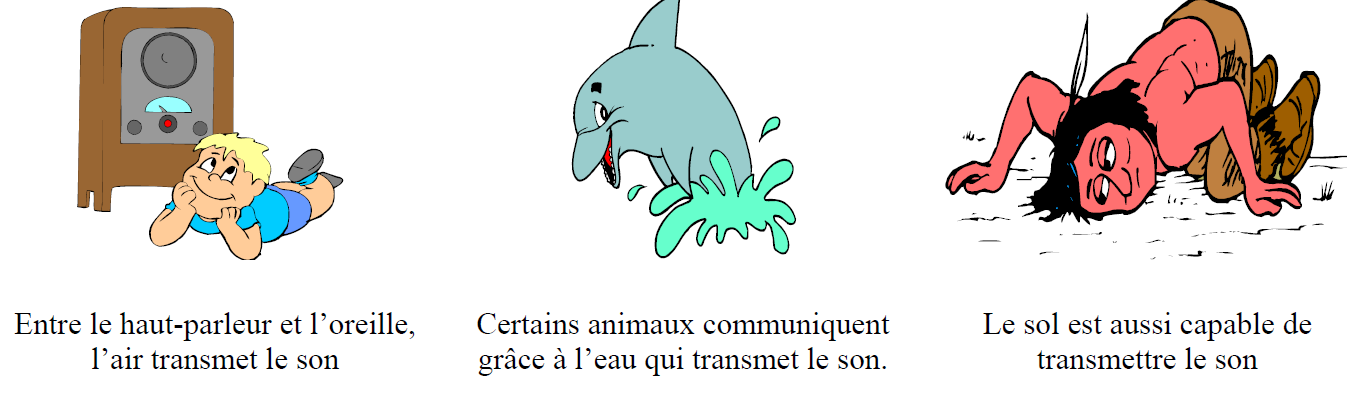 Mais sans milieu matériel, le son ne se propage pas : il est impossible pour le son de se propager dans le videÀ retenirOn caractérise un son à l’aide de deux grandeurs : - sa fréquence exprimée en hertz (Hz) - son niveau d’intensité acoustique L exprimé en décibel (dB).  fréquenceAinsi on distingue trois catégories : Les « sons graves» de fréquences comprises entre 20 Hz et 300 Hz Les « sons médium» de fréquences comprises entre 300 Hz et 1 500 HzLes « sons aigus» de fréquences comprises entre 1 500 Hz et 20 000Hz •Au-delà des sons aigus de fréquences supérieures à 20 000 Hz, commencent les « ultrasons» perceptibles uniquement par certains animaux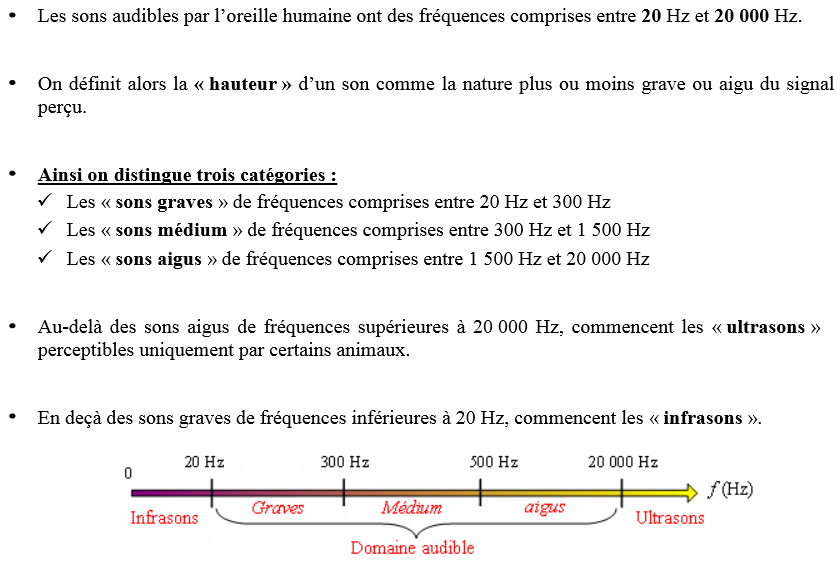 niveau d’intensité acoustiqueOn définit une grandeur liée à la sensibilité de l'oreille, appelée niveau d'intensité acoustique. Plus le niveau d'intensité acoustique est bas et plus le son est faible ; plus le niveau d'intensité acoustique est élevé et plus le son est fort. Il se mesure avec un sonomètre.Lorsque l’intensité acoustique double, le niveau d’intensité acoustique augmente de 3 dBSon ou bruit ?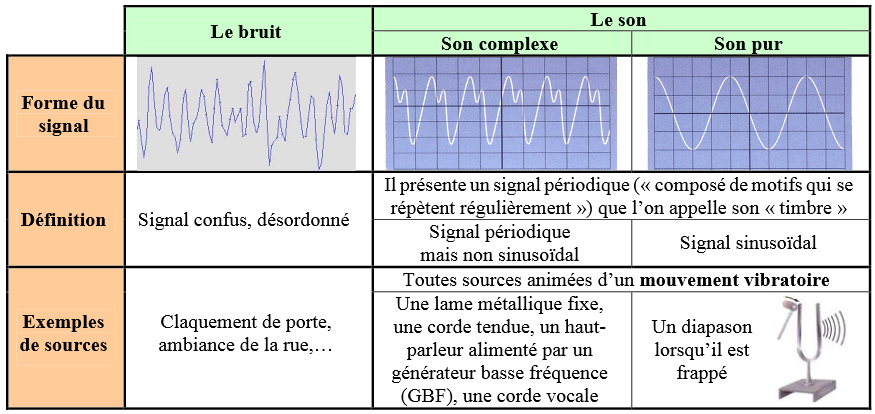 HS 3FAUT-IL SE PROTÉGER DES SONS ?1.Tous les sons sont-ils audibles ?FAUT-IL SE PROTÉGER DES SONS ?1.Tous les sons sont-ils audibles ?2de ASSP3CapacitésCapacitésConnaissancesConnaissancesMesurer la période, calculer la fréquence d’un son pur.Mesurer le niveau d’intensité acoustique à l’aide d’un sonomètre.Produire un son de fréquence donnée à l’aide d’un GBF et d’un haut-parleur.Classer les sons du plus grave au plus aigu, connaissant leurs fréquences.Mesurer la période, calculer la fréquence d’un son pur.Mesurer le niveau d’intensité acoustique à l’aide d’un sonomètre.Produire un son de fréquence donnée à l’aide d’un GBF et d’un haut-parleur.Classer les sons du plus grave au plus aigu, connaissant leurs fréquences.Savoir qu’un son se caractérise par :une fréquence exprimée en hertzun niveau d’intensité acoustique exprimé en décibel.Savoir que la perception d’un son dépend à la fois de sa fréquence et de son intensité.Savoir qu’un son se caractérise par :une fréquence exprimée en hertzun niveau d’intensité acoustique exprimé en décibel.Savoir que la perception d’un son dépend à la fois de sa fréquence et de son intensité.